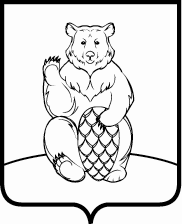 СОВЕТ ДЕПУТАТОВПОСЕЛЕНИЯ МИХАЙЛОВО-ЯРЦЕВСКОЕ В ГОРОДЕ МОСКВЕ	Р Е Ш Е Н И Е	  20 апреля 2023 года                                                                                              №1/6О внесении изменений в решение Совета депутатов поселения Михайлово-Ярцевское в городе Москве от 21.10.2014 № 6/4 «Об утверждении Положения об оказании адресной социальной помощи и порядке денежных выплат к памятным датам гражданам, проживающим на территории поселения Михайлово-Ярцевское, за счет средств бюджета поселения Михайлово-Ярцевское в городе Москве»  В целях осуществления дополнительных мер социальной поддержки военнослужащих, призванных Военным комиссариатом города Москвы на военную службу по мобилизации в соответствии с Указом Президента Российской Федерации от 21.09.2022 №647 «Об объявлении частичной мобилизации в Российской Федерации» (далее - Указ), а также военнослужащих, отобранных Военным комиссариатом города Москвы, Пунктом отбора на военную службу по контракту города Москвы и заключившим о прохождении военной службы с Министерством обороны Российской Федерации после вступления в силу Указа,СОВЕТ ДЕПУТАТОВ ПОСЕЛЕНИЯ МИХАЙЛОВО-ЯРЦЕВСКОЕРЕШИЛ:1. Внести изменения в решение Совета депутатов поселения Михайлово-Ярцевское в городе Москве от 21.10.2014 № 6/4 «Об утверждении Положения об оказании адресной социальной помощи и порядке денежных выплат к памятным датам гражданам, проживающим на территории поселения Михайлово-Ярцевское, за счет средств бюджета поселения Михайлово-Ярцевское в городе Москве»:1.1. Пункт 3.5 приложения к решению изложить в следующей редакции:«3.5. Дополнительные меры социальной поддержки и социальной помощи в соответствии с п.2.1.5 настоящего положения оказываются в виде единовременной выплаты и выплаты в связи с празднованием Дня защитника отечества (23 февраля), Дня Победы (9 мая), Дня России (12 июня), Дня народного единства (4 ноября) в период нахождения на военной службе. Заявитель должен быть зарегистрирован по месту жительства в поселении Михайлово-Ярцевское в городе Москве. В случае отсутствия у члена семьи военнослужащего регистрации в поселении Михайлово-Ярцевское в городе Москве, заявитель (член семьи) подтверждает факт регистрации военнослужащего на территории поселения Михайлово-Ярцевское в городе Москве».1.2. Пункт 4.1.2 приложения к решению дополнить словами: «-ИНН заявителя»;1.3. Пункт 4.2 приложения к решению дополнить словами: «-ИНН заявителя»;1.4. Пункт 4.4.1 приложения к решению дополнить словами: «-ИНН заявителя»;1.5. Пункт 4.4.2 приложения к решению дополнить словами: «-ИНН заявителя»;1.6. Пункт 4.4.3 приложения к решению дополнить словами: «-ИНН заявителя».1.7. Пункт 7.1 приложения к решению изложить в следующей редакции:«7.1. Размер дополнительных мер социальной поддержки и социальной помощи:2. Настоящее решение вступает в силу со дня его принятия.3. Опубликовать настоящее решение в бюллетене «Московский муниципальный вестник» и разместить на официальном сайте администрации поселения Михайлово-Ярцевское в городе Москве в информационной телекоммуникационной сети «Интернет».4. Контроль за выполнением настоящего решения возложить на главу поселения Михайлово-Ярцевское Г.К. Загорского. Глава поселения                                                                               Г.К. ЗагорскийПричины обращенияза дополнительными мерами социальной поддержки и социальной помощиРазмер дополнительных мер социальной поддержки и социальной помощи(рублей)Газификация жилых помещений50000 – одиноким неработающим пенсионерам;50000 – неработающим пенсионерам, проживающим в семьяхПожар в единственном жилом помещении 25000 (на каждого члена семьи);50000 – одиноко проживающим не имеющим родственниковЗатопление в единственном жилом помещении 5000 (на каждого члена семьи);25000 - одиноко проживающим не имеющим родственниковКража личного имущества10000Оплата дорогостоящих медицинских услуг по жизненно важным показаниям25000Оплата дорогостоящих лекарственных препаратов по рецептам врачей5000Оплата технических средств реабилитации5000Приобретение и установка (поверка) приборов учета горячей и холодной воды, приобретение и установка электрических и газовых счетчиков5000Частичный ремонт квартир40000Приобретение газовых и электрических плит10000Приобретение продуктов питания и товаров первой необходимости30000Единовременная выплата военнослужащему, призванного Военным комиссариатом города Москвы на военную службу по мобилизации,а также военнослужащие, отобранные Военным комиссариатом города Москвы, Пунктом отбора на военную службу по контракту города Москвы и заключившие контракт о прохождении военной службы с Министерством обороны Российской Федерации или члены их семей (в случае обращения членов семьи военнослужащего30000Выплата военнослужащему, призванного Военным комиссариатом города Москвы на военную службу по мобилизации, а также военнослужащие, отобранные Военным комиссариатом города Москвы, Пунктом отбора на военную службу по контракту города Москвы и заключившие контракт о прохождении военной службы с Министерством обороны Российской Федерации или члены их семей (в случае обращения членов семьи военнослужащего в связи с празднованием:- Дня защитника отечества (23 февраля);- Дня Победы (9 мая);- Дня России (12 июня); -Дня народного единства (4 ноября)10000100001000010000Единовременная выплата членам семьи военнослужащего, призванного Военным комиссариатом города Москвы на военную службу по мобилизации, а также военнослужащие, отобранные Военным комиссариатом города Москвы, Пунктом отбора на военную службу по контракту города Москвы и заключившие контракт о прохождении военной службы с Министерством обороны Российской Федерации или члены их семей (в случае обращения членов семьи военнослужащего в случае гибели военнослужащего при исполнении обязанностей военной службы.100000